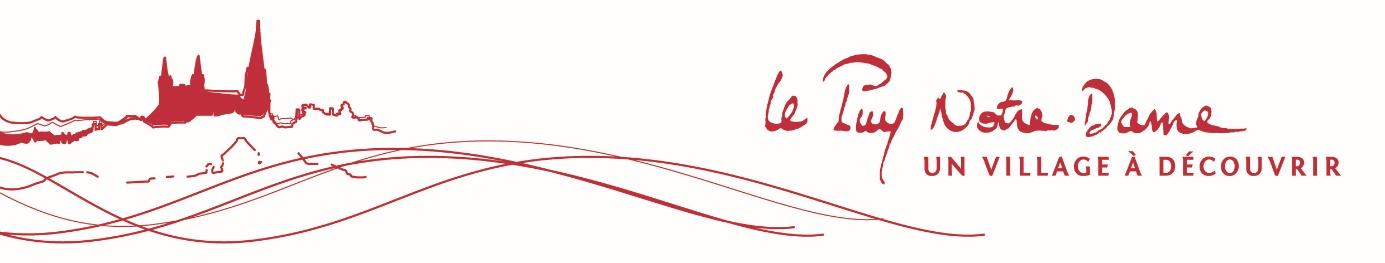 Site Internet Le Puy Notre DameFormation : 27 Octobre après-midi. Étaient Présentes : EG / DR / IG / FD3 accès au CMS : Mairie dont Elodie G et Dolorès R / Commission com dont David R et Flora D / Commission tourisme dont Isabelle GIdentifiants et mots de passe transmis afin d’accéder au back office permettant d’intégrer les contenus textes et imageMise à jour de la charte graphique : notamment la signature (en cours par Terre de pixels)Mise en ligne prévue à date : vers le 20 décembre.Complément / détails : voir en violetReste à faire : écriture et intégration des contenus. voir en bleuQui :  voir en bleuPage d’accueil=> Bandeau photo : variable selon les saisons… voir pour faire défiler plusieurs photos, dont la collègiale systématiquement=> Présentation de la commune : population, dominée par la collègiale, bref historique de la commune (sera ensuite développé dans la rubrique « culture et tourisme), classée petite cité de caractère et village de charme=> Agenda : RV / manifestations communales ou intercommunales (expo, spectacles, manifestations, conférence…)=> Actualités : informations générales : exemples : coupure EDF, info préfecture, enquêtes publiques, grève à l’école…=> Rubriques : en se plaçant sur chaque rubrique : liste déroulante qui déclinera chaque thème	* Ma commune	* Vie pratique	* Enfance – jeunesse	* Santé – solidarité	* Culture et tourisme	* Associations=> Contact de la mairie : Coordonnées, horaires d’ouverture de la mairie, formulaire de contact, accès google map Ma communeElodie G / Dolorès R- Les membres du conseil municipal : trombinoscope avec noms de chacun- Les commissions : membres de chaque commission + rôle de chaque commission en quelques lignes- Les comptes-rendus des conseils municipaux- Les numéros du journal ponot- La Mairie : coordonnées et horaires d’ouverture- Les services municipaux (photos agents – trombi - organigramme)- Les partenaires institutionnels : lien vers les sites internet : 			*Communauté d’agglomération Saumur Val de Loire			* Le Conseil départemental 			* Petites cités de caractère			* PNR			*Village de charmeVie pratique- Démarches administratives : Elodie G / Dolorès R	* urbanisme : demande déclaration de travaux, permis de construire, arrêtés de circulation, permanence Monsieur Filâtre (architecte des bâtiments de France) … lien ABF	* Etat-civil : demande copie d’acte d’état-civil, procédure pour se marier, se pacser, déclaration préalable naissance	* pièces d’identité : CNI / Passeport : prendre contact auprès d’une mairie habilitée (voir liste sur site service public)	* Inscription sur liste électorale	* Débit de boissons : formulaire mis en ligne, à transmettre en mairie au moins 15 jours avant la manifestation	* Recensement des jeunes (JAPD : journée d’appel de préparation à la défense)	* Recherche généalogique : lien vers le site des archives départementales	=> dans tous les cas : liens vers service.public.fr pour avoir les infos et les formulaires	+ lien vers MSAP : https://www.maisondeservicesaupublic.fr/content/montreuil-bellay- Les équipements sportifs : stades et salle de sport : descriptif, adresse, photo + liens vers sites ou page facebook des associations. Benoit M : écriture / Flora D : Intégration- Les locations de salle : tarifs, descriptif, démarche pour location, formulaire en ligne, planning en lecture seule (pas prioritaire à date) Elodie G / Dolorès R - Gestion des déchets : jour de collecte, les horaires et l’adresse de la déchetterie dont nous dépendons, date des encombrants pour l’année (dates indiquées en parallèle dans l’agenda) lien vers Saumur Agglo propreté http://www.agglopropre49.fr/   Elodie G / Dolorès R - Service de l’eau : gestion par la saur + lien vers CASVL  Elodie G / Dolorès R 	 https://www.saumurvaldeloire.fr/infos-demarches/eau-et-assainissement/eau-potable- Eclairage public : info à indiquer sur le site internet : « si vous constatez des pannes ou anomalies, merci de faire remonter l’information en mairie qui transmettra au service compétent ». Préciser les horaires et règles de l’éclairage public (différence d’horaire entre les carrefours et les voies…).  Elodie G / Dolorès R - Relais poste : bar « le variété », ou bureau de poste le plus proche : Montreuil-Bellay + adresse  Elodie G / Dolorès R - Bibliothèque : adresse, horaire d’ouverture, tarifs, lien vers réseau Imagin’r : http://www.bibliotheques.agglo-saumur.fr/  Marline B : écriture / Flora D : Intégration- Annuaire des professionnels : liste des artisans et commerçants  Elodie G / Dolorès R - Marché dominical (photos + horaires) Elodie G / Dolorès R - Bruits et tranquillité du voisinage :  Elodie G / Dolorès R 	* bricolage et jardinage - animaux : respect des horaires pour le bruit	* Brûlage des végétaux : réglementation en fonction des périodes de l’année	* Elagage – entretien des végétaux- Cimetière : adresse et horaire d’ouverture du cimetière, tarif des concessions (plan ?), synthèse du règlement cimetière  Elodie G / Dolorès R - Paroisse : contact : à voir avec Mme Augereau ? contact local – paroisse Notre Dame du Bellay http://notre.dame.du.bellay.online.fr/wp/ (Isabelle I : contacter Mme Augerau et/ou Mme Plaud)- Numéros utiles   Elodie G / Dolorès R - Transport : Co-voiturage, Réseau bus  (Anjou bus)… + vélo électrique  Elodie G / Isabelle I- Demande de subvention pour la rénovation de l’habitat : lien vers le site de la communauté d’agglo de Saumur (pôle Habitat Saumur, date de permanence de l’agglo, fondation du Patrimoine, Maison Paysanne…) Elodie G / Dolorès R - Participation communale à hauteur de 50 % pour la destruction nids de frelons  Elodie G / Dolorès R - Lexique - sigle Enfance - jeunesse Floriane T / Elodie G 15/11: projet transmis par mail par FT reste à voir ce qui est en rouge- Petite enfance (0-3 ans) : lien vers le RAM  - centre social pour obtenir listes des assistantes maternelles ou info sur offres de garde collective (multiaccueil) : https://csc-rolandcharrier.centres-sociaux.fr/relais-assistantes-maternelles-ram/  Ok- Scolaire / périscolaire : 	* Ecole la Bonne Aventure : adresse, modalités d’inscription, coordonnées, descriptif, horaires, compte-rendu des conseils d’école ok	* Restauration scolaire : mise en ligne des menus : Revoir avec Catherine pour l’organisation chaque mois , tarifs et modalités de paiement, contact 	* Accueil périscolaire : Horaires, lieu d’accueil, tarifs, documents d’inscription, contact ok- Accueil de loisirs (3-11 ans) : lien vers centre social (accueil de loisirs intercommunal) : http://csc-rolandcharrier.centres-sociaux.fr/accueil-de-loisirs-intercommunal/ ok fait- Jeunesse (11-25 ans) : Activités proposées, PIJ... : lien vers centre social  https://csc-rolandcharrier.centres-sociaux.fr/animations-jeunesse-11-ans-et-plus/ Ok Fait- Local jeunes présent sur la commune avec jours et horaires d’ouverture (À préciser. Voir avec le centre social=> actuellement en sommeil, ne pas mettre plus d’infos car pas de fonctionnement en période COVID- Organisation de chantier jeunes aux vacances hiver et printemps ; 14-18 ans/ ok fait- Semaine du sport : vacances printemps et été – 8-17 ans…/ ok FaitSanté – solidaritéFloriane T / Elodie G 15/11: projet transmis par FT- Professionnels de la santé présents sur la commune : médecin, infirmières, pharmacie : nom, coordonnées- Numéro d’urgence (idem Tuffalun)- Services : portage de repas, service d’aide à domicile, toute information relative à la prise en charge des personnes en perte d’autonomie… lien vers le site coordination autonomie https://coordination-autonomie.fr/- Transport solidaire : lien vers centre social + agglo bus (transport à la demande)- Lien vers permanence : caf, MDS (assistantes sociales), CPAM, MSA => lien vers MSAP- secours d’urgence proposée par la mairie Ok fait- Plan grand froid – plan canicule : Ajouter que l’ inscription se fait sur 1 registre en mairieCulture et tourismeIsabelle G / Commission tourisme- Hébergement : listes des hébergements (gîte et chambre d’hôtes…) (Isabelle I : mise à jour)- Aire de service camping car (adresse et emplacement google map) (Fonctionnement à préciser)- Patrimoine local : la découverte de la collégiale (descriptif du site, photos), l’histoire du Puy Notre Dame (le bourg et ses villages)… + lien vers le blog de Dominique Monnier pour information complémentaire : http://www.dominique-monnier.com/ Cave vivante du champignon : site + contactcrémet d’Anjou et son histoire (voir site internet : …viticulture (liste des viticulteurs + texte : terroir) – voir syndicat ?- Office du tourisme : présence d’un point info, en libre service, ouvert d’avril à octobre. Documentation sur place.  Pour toute information complémentaire : lien vers office de tourisme Saumur Val de Loire : https://www.ot-saumur.fr/LE-PUY-NOTRE-DAME_a14390.html- Restauration et Gastronomie locale : 	* restaurant le Puy à Vin, 	* le variété * la boulangerie* Food Truck (pizza et burger) : jour + lieu d’emplacement	* les Délice de Flo (confiture) (site internet : …	* Fouaces : il était une fouée : contact tél et adresse- Chemins de randonnée :	- Fiche :  le puy en val	- Fiche : sur les pas des pélerins	- plan : sentier d'interprétation : le Puy Notre Dame et son vignoble Autres chemins : Station trail / Parcours Vélo Francette / Chemin de compostelle + Gîte des pèlerins / Point d’étape de la voie des Plantagenêts (Chemin au départ du Mont Saint Michel)  - Le Grand Prix Rétro : date de la prochaine édition, modalité d’inscription, lien vers site Internet de l’asso  Flora D : demande faite auprès de Marc BAssociations Isabelle I / Elodie GListe des associations communales : nom et prénom du Président, coordonnées, lien vers site Internet (le cas échéant)+ lien vers centre social pour les activités sportives, culturelles… qui sont proposées 